§11309.  Scope of chapter1.  Seller.  Sections 11202, 11205 and 11206 apply to persons who sell or offer to sell when:A.  An offer to sell is made in this State; or  [PL 1985, c. 643 (NEW).]B.  An offer to buy is made and accepted in this State.  [PL 1985, c. 643 (NEW).][PL 1985, c. 643 (NEW).]2.  Purchaser.  Sections 11202, 11205 and 11206 apply to persons who buy or offer to buy when:A.  An offer to buy is made in this State; or  [PL 1985, c. 643 (NEW).]B.  An offer to sell is made and accepted in this State.  [PL 1985, c. 643 (NEW).][PL 1985, c. 643 (NEW).]3.  Offer in this State.  For the purpose of this section, an offer to sell or to buy is made in this State, whether or not either party is then present in this State, when the offer:A.  Originates from this State; or  [PL 1985, c. 643 (NEW).]B.  Is directed by the offeror to this State and received at the place to which it is directed, or at any post office in this State in the case of a mailed offer.  [PL 1985, c. 643 (NEW).][PL 1985, c. 643 (NEW).]4.  Acceptance in this State.  For the purpose of this section, an offer to buy or to sell is accepted in this State when acceptance:A.  Is communicated to the offeror in this State; and  [PL 1985, c. 643 (NEW).]B.  Has not previously been communicated to the offeror, whether or not either party is then present in this State, when the offeree directs it to the offeror in this State reasonably believing the offeror to be in this State and it is received at the place to which it is directed, or at any post office in this State in the case of a mailed acceptance.  [PL 1985, c. 643 (NEW).][PL 1985, c. 643 (NEW).]5.  Newspapers and other publications.  For the purpose of this section, an offer to sell or to buy is not made in this State when the publisher circulates or there is circulated on his behalf in this State any bona fide newspaper or other publication of general, regular and paid circulation:A.  Which is not published in this State; or  [PL 1985, c. 643 (NEW).]B.  Which is published in this State, but has had more than 2/3 of its circulation outside this State during the past 12 months.  [PL 1985, c. 643 (NEW).]For the purpose of this subsection, when a publication is published in editions, each edition shall be considered a separate publication except for material common to all editions.[PL 1985, c. 643 (NEW).]6.  Electronic communications.  For the purpose of this section, an offer to sell or to buy is not made in this State when a radio or television program or other electronic communication originating outside this State is received in this State.For the purpose of this subsection, a radio or television program or other electronic communication shall be considered having originated from this State if either the broadcast studio or means of transmission is located within this State, unless:A.  The program or communication is syndicated and distributed from outside this State for redistribution to the general public in this State;  [PL 1985, c. 643 (NEW).]B.  The program or communication is supplied by a radio, television or other electronic network with the electronic signal originating from outside this State for redistribution to the general public in this State;  [PL 1985, c. 643 (NEW).]C.  The program or communication is an electronic signal that originates outside this State and is captured for redistribution to the general public in this State by a community antenna or cable, radio, television or other electronic system; or  [PL 1985, c. 643 (NEW).]D.  The program or communication consists of an electronic signal which originates from within this State, but which is not intended for redistribution to the general public in this State.  [PL 1985, c. 643 (NEW).]This subsection does not apply to any changes, alterations or additions made locally to a radio or television program or other electronic communications.[PL 1985, c. 643 (NEW).]SECTION HISTORYPL 1985, c. 643 (NEW). The State of Maine claims a copyright in its codified statutes. If you intend to republish this material, we require that you include the following disclaimer in your publication:All copyrights and other rights to statutory text are reserved by the State of Maine. The text included in this publication reflects changes made through the First Regular and Frist Special Session of the 131st Maine Legislature and is current through November 1, 2023
                    . The text is subject to change without notice. It is a version that has not been officially certified by the Secretary of State. Refer to the Maine Revised Statutes Annotated and supplements for certified text.
                The Office of the Revisor of Statutes also requests that you send us one copy of any statutory publication you may produce. Our goal is not to restrict publishing activity, but to keep track of who is publishing what, to identify any needless duplication and to preserve the State's copyright rights.PLEASE NOTE: The Revisor's Office cannot perform research for or provide legal advice or interpretation of Maine law to the public. If you need legal assistance, please contact a qualified attorney.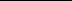 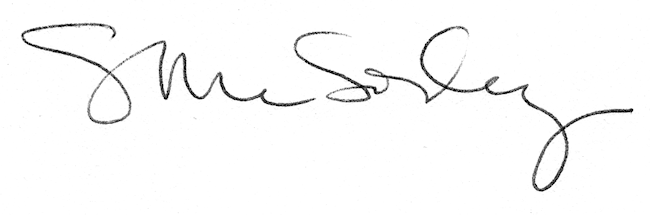 